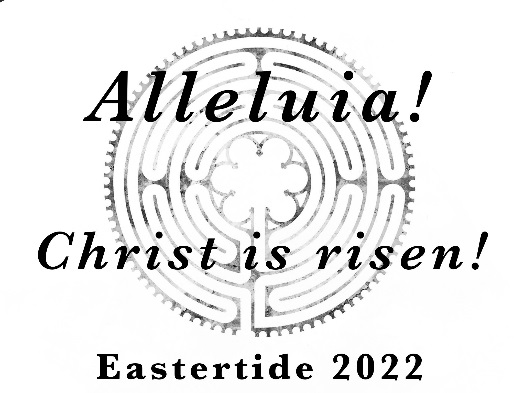 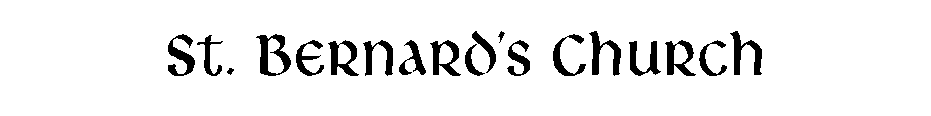 88 Claremont Road, Bernardsville, NJ 07924The Fourth Sunday of EasterEpiscopal Community Services of NJ SundayMay 8, 202210:00 a.m. Holy Eucharist Welcome to St. Bernard’s Episcopal Church. Thank you for sharing in our worship today. PRELUDEPROCESSIONAL HYMN 410	Praise my soul, the King of heaven	EASTER ACCLAMATION 	BCP p. 355Celebrant	Alleluia!  Christ is risen!People		The Lord is risen indeed!  Alleluia! COLLECT FOR PURITY   said by allAlmighty God, / to you all hearts are open, / all desires known, / and from you no secrets are hid: / Cleanse the thoughts of our hearts / by the inspiration of your Holy Spirit, / that we may perfectly love you, / and worthily magnify your holy Name; / through Christ our Lord. Amen.GLORIA S 280	Gloria in excelsis 	found in the blue hymnalGlory to God in the highest, and peace to his people on earth. Lord God, heavenly King, almighty God and Father, we worship you, we give you thanks, we praise you for your glory.Lord Jesus Christ, only Son of the Father, Lord God, Lamb of God, you take away the sin of the world: have mercy on us; you are seated at the right hand of the Father: receive our prayer.For you alone are the Holy One, you alone are the Lord, you alone are the Most High,
Jesus Christ, with the Holy Spirit, in the glory of God the Father. Amen.	ECS SUNDAY COLLECT	by The Reverend Andrew D. KrugerCelebrant	The Lord be with you.	People	And also with you.Let us pray. Compassionate God, you called us to establish Episcopal Community Services of the Diocese of New Jersey: endow us with the vision to balance charitable giving with advocating justice, so that both the source and symptoms of oppression will be overcome; through Jesus Christ our Lord, who lives and reigns with you and the Holy Spirit, one God, now and for ever. Amen.MOTHER’S DAY PRAYER Gracious God, giver of life and love, bless all of our mothers, those living on earth and those who have died and are alive in you. We give thanks for those mothers who have loved us and for those who have fallen short of loving us fully; for all who hope to be mothers someday and for those whose hope to have children has been frustrated; for all mothers who have lost children; for all those who have mothered others in any way; and for your Creation and your Church which nourish and sustain us. Help us to know your nurturing love, O God, as we seek to guide and encourage one another in the power of the Holy Spirit, following the example of Jesus and his mother, Mary. We ask this in Christ’s Name. Amen.FIRST READING: Acts 9:36-43	Jane Rauen in churchLector		A Reading from the Acts of the Apostles.Now in Joppa there was a disciple whose name was Tabitha, which in Greek is Dorcas. She was devoted to good works and acts of charity. At that time she became ill and died. When they had washed her, they laid her in a room upstairs. Since Lydda was near Joppa, the disciples, who heard that Peter was there, sent two men to him with the request, “Please come to us without delay.” So Peter got up and went with them; and when he arrived, they took him to the room upstairs. All the widows stood beside him, weeping and showing tunics and other clothing that Dorcas had made while she was with them. Peter put all of them outside, and then he knelt down and prayed. He turned to the body and said, “Tabitha, get up.” Then she opened her eyes, and seeing Peter, she sat up. He gave her his hand and helped her up. Then calling the saints and widows, he showed her to be alive. This became known throughout Joppa, and many believed in the Lord. Meanwhile he stayed in Joppa for some time with a certain Simon, a tanner.Lector	The Word of the Lord.	People	Thanks be to God.PSALM 23 	sung by the choir	BCP pp. 612-6131  The Lord is my shepherd; I shall not be in want.2  He makes me lie down in green pastures and leads me beside still waters.3  He revives my soul and guides me along right pathways for his Name's sake.4  Though I walk through the valley of the shadow of death, I shall fear no evil; 
for you are with me; your rod and your staff, they comfort me.5  You spread a table before me in the presence of those who trouble me;
you have anointed my head with oil, and my cup is running over.6  Surely your goodness and mercy shall follow me all the days of my life, 
and I will dwell in the house of the Lord for ever.SECOND READING: Revelation 7:9-17	Michele Esposito-Edwards in churchLector		A Reading from the Book of Revelation.I looked, and there was a great multitude that no one could count, from every nation, from all tribes and peoples and languages, standing before the throne and before the Lamb, robed in white, with palm branches in their hands. They cried out in a loud voice, saying, “Salvation belongs to our God who is seated on the throne, and to the Lamb!” And all the angels stood around the throne and around the elders and the four living creatures, and they fell on their faces before the throne and worshiped God, singing, “Amen! Blessing and glory and wisdom and thanksgiving and honor and power and might be to our God forever and ever!  Amen.” Then one of the elders addressed me, saying, “Who are these, robed in white, and where have they come from?” I said to him, “Sir, you are the one that knows.” Then he said to me, “These are they who have come out of the great ordeal; they have washed their robes and made them white in the blood of the Lamb. For this reason they are before the throne of God, and worship him day and night within his temple, and the one who is seated on the throne will shelter them.  They will hunger no more, and thirst no more; the sun will not strike them, nor any scorching heat; for the Lamb at the center of the throne will be their shepherd, and he will guide them to springs of the water of life, and God will wipe away every tear from their eyes.”Lector	The Word of the Lord.	People	Thanks be to God.The people stand.GRADUAL HYMN 423 	Immortal, invisible, God only wise	THE HOLY GOSPEL: John 10:22-30Celebrant	The Holy Gospel of our Lord Jesus Christ according to John.People    	Glory to you, Lord Christ.We encourage you to listen to the Gospel. To read along, the Gospel can be found in the pew Bible on p. 934.Celebrant	The Gospel of the Lord.People		Praise to you, Lord Christ.THE SERMON                                                                           	     The Rev. Beth Rauen SciainoAFFIRMATION OF FAITH: Psalm 23 said in unison         in place of the Nicene Creed1 The Lord is my shepherd; *
I shall not be in want.2 The Lord makes me lie down in green pastures *
and leads me beside still waters.3 The Lord revives my soul *
and guides me along right pathways for his Name’s sake.4 Yea, though I walk through the valley of the shadow of death, I shall fear no evil; *
for you are with me;
your rod and your staff, they comfort me.5 You spread a table before me in the presence of those who trouble me; *
you have anointed my head with oil,
and my cup is running over.6 I am confident your goodness and mercy shall pursue me all the days of my life, *
and I will dwell in the house of the Lord for ever.EASTERTIDE PRAYERS OF THE PEOPLE       	Paul Edwards in Church	from Common Worship, Church of EnglandLeader		We pray to Jesus who is present with us to eternity.Jesus, light of the world, bring the light and peace of your gospel to the nations.Jesus, Lord of life,People		In your mercy, hear us.Leader		Jesus, bread of life, give food to the hungry and nourish us all with your word.Jesus, Lord of life,People		In your mercy, hear us.Leader	Jesus, our way, our truth, our life, be with us and all who follow you in the way. Deepen our appreciation of your truth and fill us with your life.Jesus, Lord of life,People		In your mercy, hear us.Leader	Jesus, Good Shepherd who gave your life for the sheep, recover the straggler, bind up the injured, strengthen the sick, and lead the healthy and strong to new pastures. We pray for those on our Prayer List: (read names).Jesus, Lord of life,People		In your mercy, hear us.Leader	Jesus, the resurrection and the life, we give you thanks for all who have lived and believed in you. We pray for all who have died, especially Ed English. Raise us with them to eternal life.Jesus, Lord of life,People		In your mercy, hear us, / accept our prayers, / and be with us always. Amen.During the joyful season of Easter, the Confession of Sin is omitted to emphasize the celebration of redemption and new life that are characteristic of this season.THE PEACECelebrant     	The risen Christ came and stood among his disciples and said, “Peace be with you.” And they were glad when they saw the Lord. Alleluia. The peace of the risen Christ be always with you. People    	And also with you. Alleluia.WELCOME AND Announcements THE HOLY COMMUNIONDuring the Offertory Anthem an offering is collected for God’s mission and ministry.  Thank you for your generosity. OFFERTORY ANTHEM 	Loving Shepherd	by J. S. Bach Loving shepherd, comfort and guide us, keep us in thy tender care.And in thy mercy stay beside us, safely thy lambs now gather,Bring us in faith together, and thy pastures now prepare.And when I walk with darkness around me, thou art near and I will fear no ill.So with thy love and kindness surround me, goodness and mercy bringing,From living water springing, Lord of Love grant me thy comfort still.	PRESENTATION OF THE GIFTS  		Lasst uns erfreuenPraise God, from whom all blessings flow; praise God, all creatures here below;Alleluia, Alleluia.Praise God above, ye heavenly host; praise Father, Son and Holy Ghost.Alleluia, Alleluia, Alleluia, Alleluia, Alleluia.THE GREAT THANKSGIVING 	Eucharistic Prayer 2, Enriching our Worship 1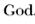 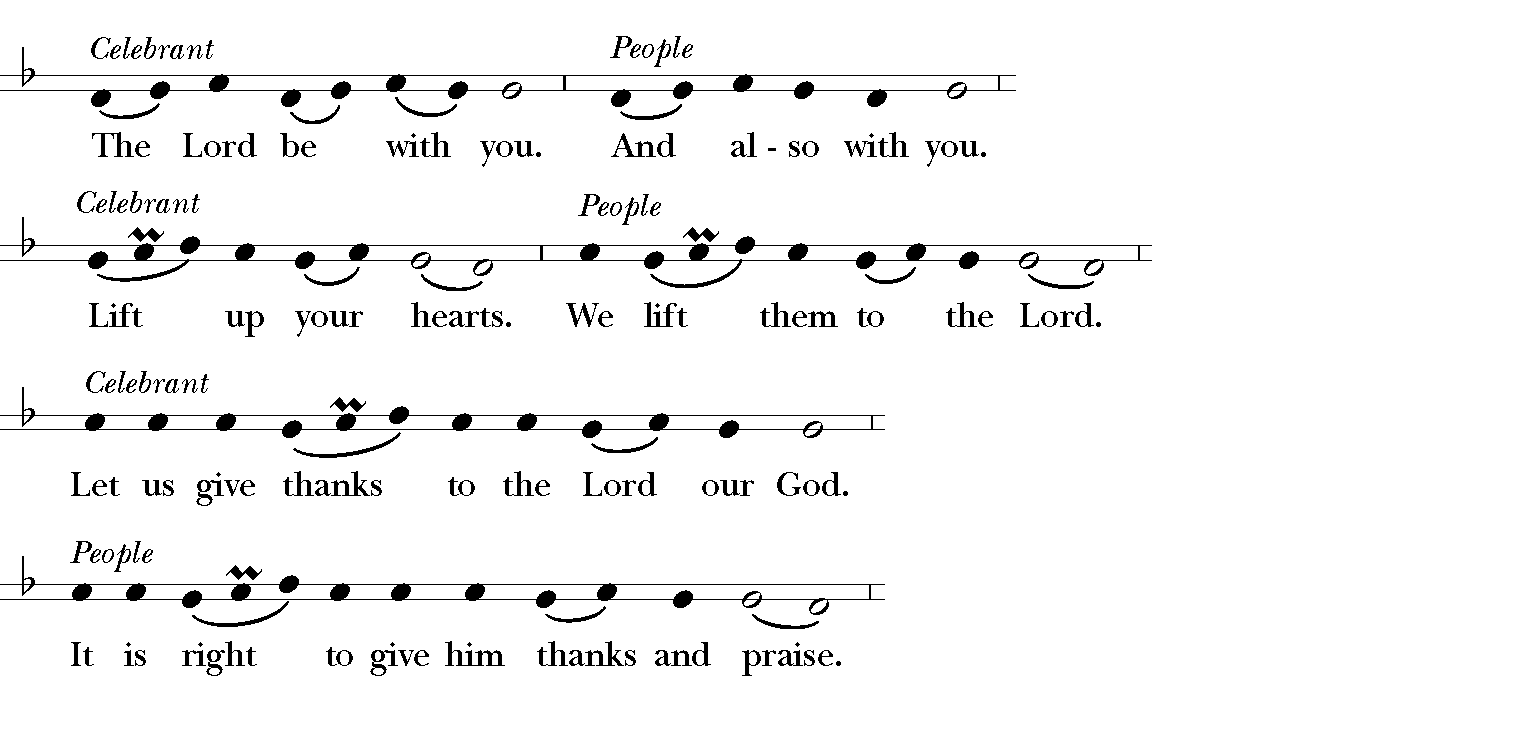 SANCTUS AND BENEDICTUS S 129	Robert Powell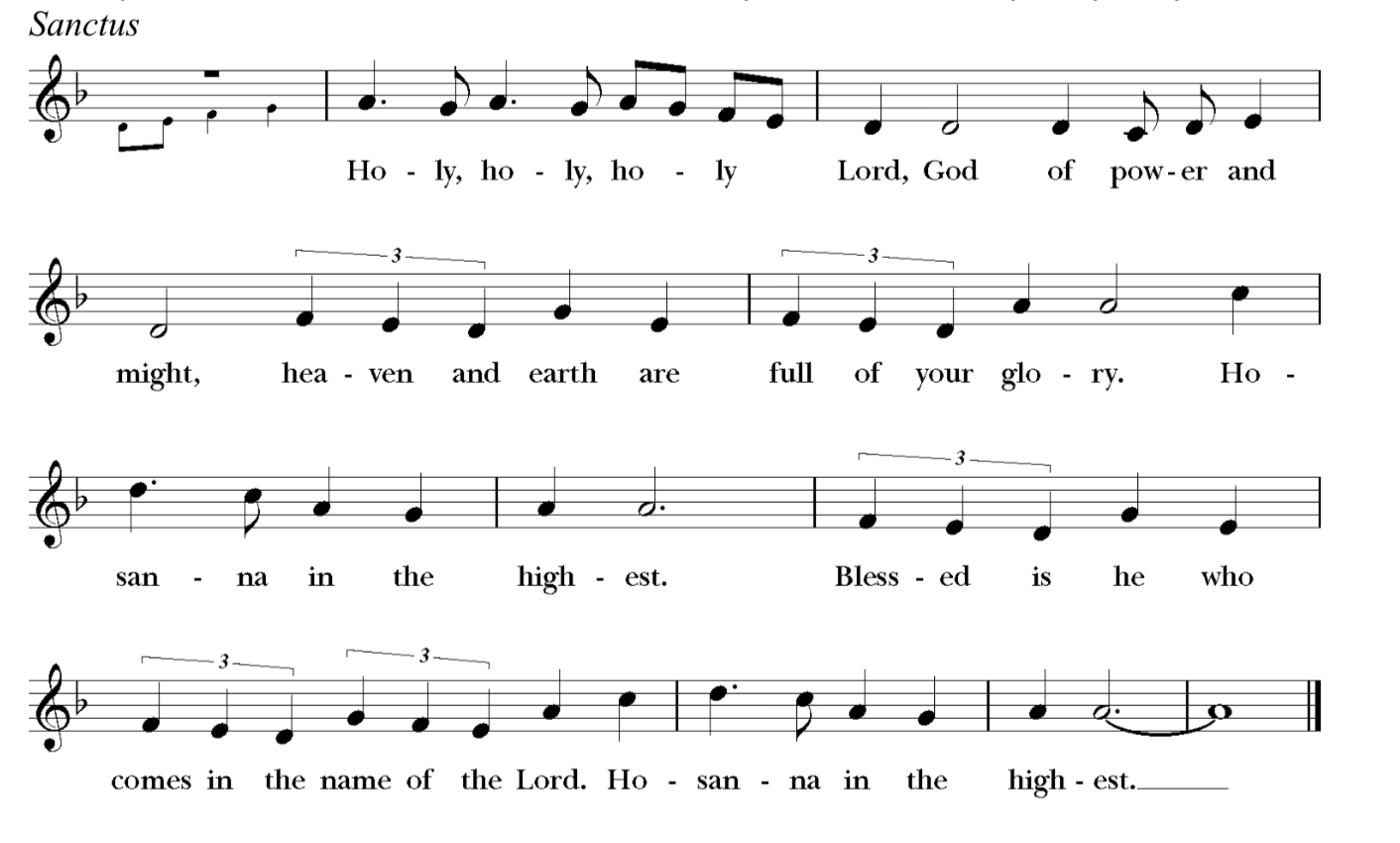 MEMORIAL ACCLAMATIONChrist has died. Christ is risen. Christ will come again.THE LORD’S PRAYER	BCP p. 364Celebrant	And now, as our Savior Christ has taught us, we are bold to say,Our Father, who art in heaven, hallowed be thy Name, thy kingdom come, thy will be done, on earth as it is in heaven. Give us this day our daily bread. And forgive us our trespasses, as we forgive those who trespass against us. And lead us not into temptation, but deliver us from evil. For thine is the kingdom, and the power, and the glory, for ever and ever. Amen.THE BREAKING OF THE BREAD     The Celebrant breaks the consecrated Bread. Silence is kept.Celebrant	Alleluia. Glory in God’s holy Name; People		Let the hearts of those who seek the Lord rejoice. Alleluia. 		(Psalm 105:3)INVITATION TO COMMUNION Celebrant	The Gifts of God for the People of God.  Come and meet the Risen Christ.You are welcome to say (on mute) A Prayer for Spiritual Communion found below while Holy Communion is shared in church. To have Communion brought to you at home locally, contact Pastor Beth.Optional for those at home: A PRAYER FOR SPIRITUAL COMMUNION   		(St. Alphonsus de Liguori, 1696-1787)My Jesus, I believe that you are truly present in the Most Holy Sacrament. I love you above all things, and long for you in my soul. Since I cannot now receive you sacramentally, come at least spiritually into my heart. As though you have already come, I embrace you and unite myself entirely to you; never permit me to be separated from you. Amen. POST COMMUNION PRAYER	BCP p. 365Celebrant	We have been fed holy food for holy service.  Let us stand and pray.Eternal God, heavenly Father, /  you have graciously accepted us as living members
of your Son our Savior Jesus Christ, / and you have fed us with spiritual food
in the Sacrament of his Body and Blood.
Send us now into the world in peace,
and grant us strength and courage / to love and serve you
with gladness and singleness of heart; / through Christ our Lord. Amen.THE GREAT “I AM” STATEMENTS from the Gospel of John         	Celtic Worship Through the Year p. 5Leader	Jesus said: I am the light of the world.	Michele Esposito-Edwards in churchPeople	Your light drives out the darkness.Leader	I am the way, the truth, and the life.People	Your way has brought true hope.Leader	I am the resurrection and the life.People	You broke the power of death.Leader	I am the bread of life.People	You feed and fill the hungry.Leader	I am the true vine.People	Your life becomes our life.Leader	I am the good shepherd.People	You guide and lead us on.THE BLESSINGMay Christ who out of defeat brings new hope and new alternatives, bring you new life and may God the Father, God the Son, and God the Holy Spirit, bless, preserve, and keep you, now and always. Amen.RECESSIONAL HYMN 544 	Jesus shall reign where’er the sun	THE DISMISSAL Celebrant	We are raised to new life with Christ. Go in Christ’s peace. Alleluia, alleluia!People		Thanks be to God.  Alleluia, alleluia!POSTLUDE1Praise my soul, the King of heaven; to his feet thy tribute bring; ransomed, healed, restored, forgiven, evermore his praises sing:Alleluia, alleluia!Praise the everlasting King.2Praise him for his grace and favor to his people in distress;praise him still the same as ever, slow to chide, and swift to bless:Alleluia, alleluia!Glorious in his faithfulness.3Fatherlike he tends and spares us; well our feeble frame he knows; in his hand he gently bears us, rescues us from all our foes.Alleluia, alleluia!Widely yet his mercy flows.4Angels, helps us to adore him; ye behold him face to face; sun and moon, bow down before him, dwellers all in time and space.Alleluia, alleluia!Praise with us the God of grace.1	Immortal, invisible, God only wise,	in light inaccessible hid from our eyes,	most blessed, most glorious, the Ancient of Days,	almighty, victorious, thy great Name we praise.2	Unresting, unhasting, and silent as light,	nor wanting, nor wasting, thou rulest in might;	thy justice like mountains high soaring above	thy clouds, which are fountains of goodness and love.3	To all life thou givest, to both great and small;	in all life thou livest, the true life of all;	we blossom and flourish, like leaves on the tree,	then wither and perish; but nought changeth thee.4	Thou reignest in glory, thou rulest in light,	thine angels adore thee, all veiling their sight;	all laud we would render: O help us to see	’tis only the splendor of light hideth thee.1	Jesus shall reign where’er the sun	doth his successive journeys run;	his kingdom stretch from shore to shore,	till moons shall wax and wane no more.2	To him shall endless prayer be made,	and praises throng to crown his head;	his Name like sweet perfume shall rise	with every morning sacrifice.3	People and realms of every tongue	dwell on his love with sweetest song;	and infant voices shall proclaim	their early blessings on his Name.4	Blessings abound where’er he reigns:	the prisoners leap to lose their chains,	the weary find eternal rest,	and all who suffer want are blest.5	Let every creature rise and bringpeculiar honors to our King;angels descend with songs again,and earth repeat the loud amen.5	Let every creature rise and bringpeculiar honors to our King;angels descend with songs again,and earth repeat the loud amen.ASSISTING TODAY AT OUR SERVICECelebrant & Preacher   	The Rev. Beth Rauen SciainoDirector of Music  	Dr. Martin SedekThe St. Bernard’s Choir                                                            Lectors 	Jane Rauen, Michele Esposito-Edwards, Paul EdwardsUsher	         Paul Edwards St. Bernard’s Wardens and VestryChristopher Thomas, Paul Edwards, WardensMichael Myers, Treasurer; Linda Engleby, ClerkThomas Brooks, Zach Conway, Linda Engleby, Anne Fritts, Beth Gustafson, Taylor Hwong, Mary Kempen, Jennifer Moss, Michael Myers, Sue Smith